	Управление Росреестра по Курской области информирует о том, что установлен особый порядок сделок с недвижимостью для лиц иностранных государств, совершающих недружественные действия.	Президент Российской Федерации Владимир Путин подписал Указ от 01.03.2022 № 81 "О дополнительных временных мерах экономического характера по обеспечению финансовой стабильности Российской Федерации", которым введен особый порядок осуществления (исполнения) сделок с недвижимым имуществом, влекущих возникновение права собственности на недвижимое имущество, с указанными в нем иностранными лицами, связанными с иностранными государствами, совершающими недружественные действия, и с лицами, которые находятся под контролем указанных иностранных лиц.	Согласно Указу названные выше сделки могут осуществляться (исполняться) только на основании разрешений Правительственной комиссии по контролю за осуществлением иностранных инвестиций в Российской Федерации. Обращаем внимание, что под недвижимым имуществом понимаются и земельные участки, и здания, помещения, прочие объекты недвижимости, права на которые подлежат регистрации в установленном Федеральным законом от 13.07.2015 № 218-ФЗ «О государственной регистрации недвижимости» порядке.	При этом действие данного Указа не распространяется на сделки, одной из сторон которых является Центральный банк Российской Федерации и государственные органы.	Проверить статус поданного заявления (а также запроса), в том числе при отсутствии названного в Указе разрешения – о приостановлении регистрационных действий по заявлению, можно посредством электронного сервиса «Проверка исполнения запроса (заявления)» на официальном сайте Росреестра (https://rosreestr.ru/wps/portal/cc_check_request_status). Онлайн-проверка статуса запроса или заявления доступна через 3 – 5 дней после подачи заявления на предоставление услуг.С уважением, Пресс-служба Управления Росреестра по Курской области Тел.: +7 (4712) 52-92-75моб.: 8 (919) 213-05-38Bashkeyeva@r46.rosreestr.ruМы в Instagram: https://www.instagram.com/rosreestr46/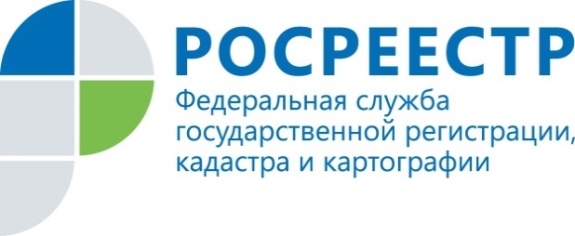 Установлен особый порядок сделок с недвижимостью для лиц иностранных государств, совершающих недружественные действия